                                                                     Dirección de Transparencia Acceso a la Información y Protección de Datos Personales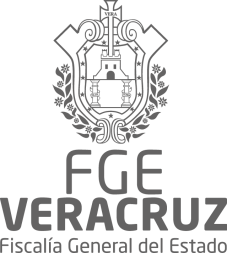 ÍNDICE POR RUBROS TEMÁTICOS DE LA INFORMACIÓN CLASIFICADA COMO RESERVADA EJERCICIOS 2014-2016EjercicioPeríodo  que  se informaTipo de InformeFundamento LegalPeriodicidadFecha de ActualizaciónFecha de ValidaciónÁrea ResponsableVínculo al documento2016Julio-DiciembreÍndice por rubros temáticos de la Información Clasificada como reservadaArtículo 16 de la Ley de Transparencia y Acceso a la Información Pública del Estado de Veracruz.Semestral31 de Julio 201631 de Diciembre 2016Dirección de Transparencia Acceso a la Información y Protección de Datos PersonalesÍndice por rubros temáticos de la información Clasificada como reservada2016Enero-JunioÍndice por rubros temáticos de la Información Clasificada como reservadaArtículo 16 de la Ley de Transparencia y Acceso a la Información Pública del Estado de Veracruz.Semestral30 de Junio de 201631 de Julio 2016Dirección de Transparencia Acceso a la Información y Protección de Datos PersonalesPrimer Semestre2015Enero-Junio yJulio-DiciembreÍndice por rubros temáticos de la Información Clasificada como reservadaArtículo 16 de la Ley de Transparencia y Acceso a la Información Pública del Estado de Veracruz.Semestral31 de Diciembre de 201531 de Enero 2016Dirección de Transparencia Acceso a la Información y Protección de DatosPrimer SemestreSegundo Semestre2014Enero-JunioÍndice por rubros temáticos de la Información Clasificada como reservadaArtículo. 16 de la Ley de Transparencia y Acceso a la Información Pública del Estado de Veracruz.Semestral30 de Junio de 201402 de Julio de 2014Dirección de Transparencia Acceso a la Información y Protección de DatosÍndice por rubros temáticos de la información Clasificada como reservada